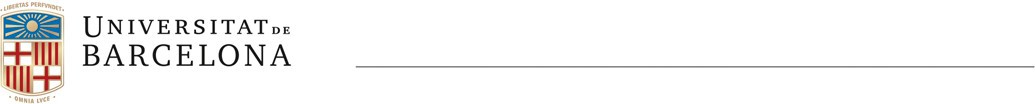 Comunicació de l’acord autoritzant el dipòsit de la tesi doctoral a la Comissió de Doctorat de la Facultat i proposta de membres del tribunal.	Dr./a	_			 President/a Comissió de Doctorat	_		 Facultat de BiologiaDe conformitat amb el que disposa l’article 35 de la Normativa reguladora del Doctorat a la Universitat de Barcelona, per la present us comunico que en la reunió de la Comissió Acadèmica delprograma de doctorat 	celebrada el dia  _  _ de	de  _   _ s’acorda accedir ala sol·licitud presentada pel Sr./a. de la tesi Doctoral titulada ”i en conseqüència, autoritzar el dipòsit” que s’adjunta aaquesta comunicació, així com proposar els doctors d’acreditada experiència investigadora que es relacionen a continuació com a experts que podrien formar part del tribunal encarregat de jutjar l’esmentada tesi doctoral:D’acord amb els requisits establerts per la Comissió de Doctorat de la Facultat, l’experiència investigadora dels membres proposats s’acredita en els documents annexos.Barcelona,Dr./a.Secretari/secretària de la Comissió Acadèmica del programa de doctorat 	_	PROPOSTA DE MEMBRES DEL TRIBUNALPROPOSTA DE MEMBRES DEL TRIBUNALPROPOSTA DE MEMBRES DEL TRIBUNALPROPOSTA DE MEMBRES DEL TRIBUNALPROPOSTA DE MEMBRES DEL TRIBUNALTITULARSTITULARSTITULARSTITULARSTITULARSNIF/passaportNom i CognomsCategoria ProfessionalInstitucióPresident/aSecretari/aVocalSUPLENTSSUPLENTSSUPLENTSSUPLENTSSUPLENTSNIF/passaportNom i CognomsCategoria ProfessionalInstitucióSuplent 1Suplent 2